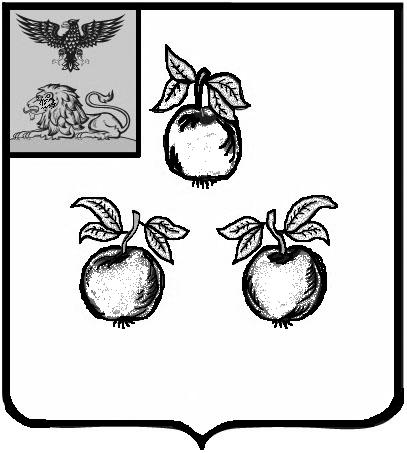 БЕЛГОРОДСКАЯ ОБЛАСТЬАДМИНИСТРАЦИЯ МУНИЦИПАЛЬНОГО РАЙОНА«КОРОЧАНСКИЙ РАЙОН» РАСПОРЯЖЕНИЕКороча11 апреля 2022 г.                                                                                                            № 144-рВ соответствии со статьей 24 Градостроительного кодекса Российской Федерации, на основании Устава муниципального района «Корочанский район» Белгородской области, с учетом заключения комиссии по подготовке документов территориального планирования муниципальных образований муниципального района «Корочанский район»:Отклонить предложения Волковой Веры Владимировны и Новикова Игоря Вадимовича о внесении изменений в генеральный план Мелиховского сельского поселения муниципального района «Корочанский район» в части изменения функциональной зоны сельскохозяйственного использования (СХ) на функциональную зону коллективных садов, огородов, фермерства (СХ-3) в границах земельных участков с кадастровыми номерами 31:09:1707006:13, 31:09:1707006:14, 31:09:1707006:15, 31:09:1707006:26, 31:09:1707006:27, 31:09:1707006:28, 31:09:1707006:29, 31:09:1707006:30, 31:09:1707006:31, 31:09:1707006:32, 31:09:1707006:33.Директору МКУ «Административно-хозяйственный центр обеспечения деятельности органов местного самоуправления муниципального района «Корочанский район» Кладиенко Е.А. обеспечить размещение настоящего распоряжения на официальном сайте органов местного самоуправления муниципального района «Корочанский район» в информационно – коммуникационной сети общего пользования. 3. Контроль за исполнением настоящего распоряжения возложить на заместителя главы администрации района по строительству, транспорту, связи и ЖКХ Агаркову В.А.Об отклонении предложения о внесении изменений в генеральный план Мелиховского сельского поселения муниципального района «Корочанский район»Глава администрации Корочанского районаН.В. Нестеров